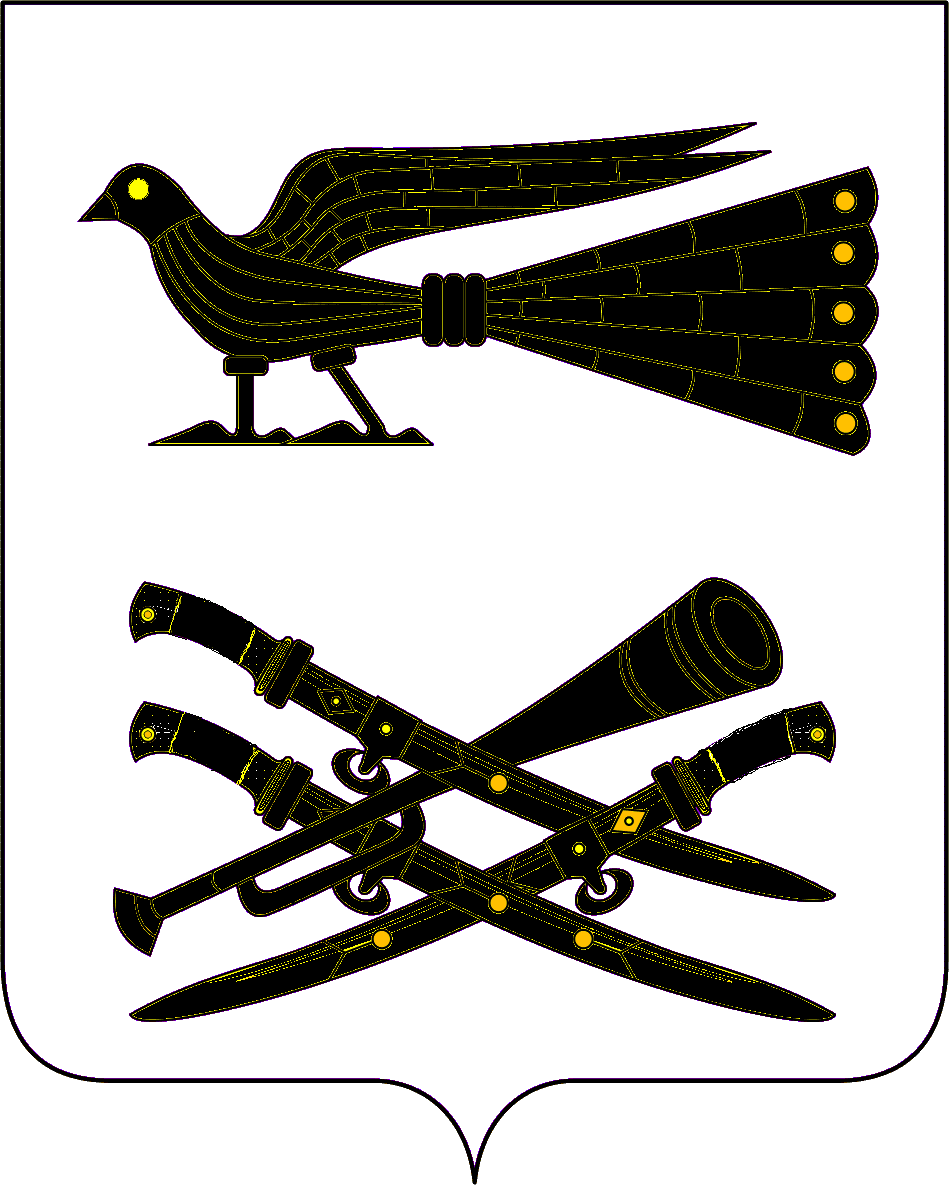 АДМИНИСТРАЦИЯ БУРАКОВСКОГО СЕЛЬСКОГО ПОСЕЛЕНИЯ КОРЕНОВСКОГО РАЙОНАПОСТАНОВЛЕНИЕот 14 октября 2014 года                                                                                                        № 93хут.БураковскийОб утверждении перечня должностей муниципальной службы в администрации Бураковского сельского поселения Кореновского района, при назначении на которые граждане и при замещении которых муниципальные служащие обязаны предоставлять сведения о своих доходах, об имуществе и обязательствах имущественного характера, а также сведения о доходах, об имуществе и обязательствах имущественного характера своих супруги (супруга) и несовершеннолетних детей   На основании Федерального закона от 2 марта 2007 года № 25-ФЗ «Омуниципальной службе в Российской Федерации», Федерального закона от 25 декабря 2008 года No273-ФЗ «О противодействии коррупции», Указа Президента Российской Федерации от 18 мая 2009 года № 557 «Об утверждении перечня должностей федеральной государственной службы, при назначении на которые граждане и при замещении которых федеральные государственные служащие обязаны представлять сведения о своих доходах, об имуществе и обязательствах имущественного характера, а также сведения о доходах, об имуществе и обязательствах имущественного характера своих супруги (супруга) и несовершеннолетних детей», п о с т а н о в л я ю:1.Утвердить прилагаемый перечень должностей муниципальной службы в администрации Бураковского сельского поселения Кореновского района, при назначении на которые граждане и при замещении которых муниципальные служащие обязаны представлять сведения о своих доходах, об имуществе и обязательствах имущественного характера, а также сведения о доходах, об имуществе и обязательствах имущественного характера своих супруги (супруга) и несовершеннолетних детей. 2.Сведения, указанные в пункте 1 настоящего постановления, представляются в порядке, сроки и по форме, которые установлены для представления сведений о доходах, об имуществе и обязательствах имущественного характера государственными гражданскими служащими Краснодарского края.3. Общему отделу администрации Бураковского сельского поселения Кореновского района (Абрамкина) обнародовать  настоящее постановление в установленных местах  и обеспечить его размещение (опубликование) на официальном сайте администрации Бураковского сельского поселения Кореновского района в информационно-телекоммуникационной сети «Интернет».4. Признать утратившими силу постановления администрации Бураковского сельского поселения Кореновского района:от 01 февраля 2010 года  № 9 «Об утверждении перечня должностей муниципальной службы Бураковского сельского поселения Кореновского района, при назначении на которые граждане обязаны предоставлять сведения о своих доходах, об имуществе и обязательствах имущественного характера, а также сведения о доходах, об имуществе и обязательствах имущественного характера своих супруги (супруга) и  несовершеннолетних детей»;5 .Контроль за выполнением настоящего постановления возложить на начальника общего отдела администрации Бураковского сельского поселения Кореновского района З.П.Абрамкину.6.Постановление вступает в силу после его официального обнародования.Глава Бураковскогосельского поселения   Кореновского района                                                                  Л.И.Орлецкая                                                                                         ПРИЛОЖЕНИЕ                                                                                           УТВЕРЖДЕНО                                                                          постановлением  администрации                                                                        Бураковского сельского поселения                                                                                  Кореновского района                                                                                     от  14.10.2014 № 93Перечень должностей муниципальной службы в администрации Бураковского  сельского поселения Кореновского района, при назначении на которые граждане и при замещении которых муниципальные служащие обязаны представлять сведения о своих доходах, об имуществе и обязательствах имущественного характера, а также сведения о доходах, об имуществе и обязательствах имущественного характера своих супруги (супруга) и несовершеннолетних детейНачальник отдела (самостоятельного);Ведущий специалист;Специалист 1 категорииГлава Бураковскогосельского поселения   Кореновского района                                                        Л.И.ОрлецкаяЛИСТ СОГЛАСОВАНИЯпроекта постановления администрации Бураковского  сельского поселения Кореновского района от 14.10.2014 г. № 93 « Об утверждении перечня должностей муниципальной службы в администрации Бураковского сельского поселения Кореновского района, при назначении на которые граждане и при замещении которых муниципальные служащие обязаны предоставлять сведения о своих доходах, об имуществе и обязательствах имущественного характера, а также сведения о доходах, об имуществе и обязательствах имущественного характера своих супруги (супруга) и несовершеннолетних детей»   Проект подготовлен и внесен:Общим отделом администрации Бураковскогосельского поселенияКореновского районаНачальник общего отделаадминистрации  Бураковскогосельского поселенияКореновского района							    З.П. АбрамкинаПроект согласован:Начальник финансового отдела                                                     И.П.Саньковаадминистрации Бураковскогосельского поселения